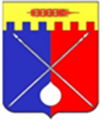 ДУМАТРУНОВСКОГО МУНИЦИПАЛЬНОГО ОКРУГАСТАВРОПОЛЬСКОГО КРАЯР Е Ш Е Н И Е18 мая 2021 г.	                           с. Донское			                      № 60Об исполнении бюджета муниципального образования села Новая Кугульта Труновского района Ставропольского края за 2020 годВ соответствии с Бюджетным кодексом Российской Федерации                 и Федеральным законом от 06 октября 2003 г.  № 131-ФЗ «Об общих принципах организации местного самоуправления в Российской Федерации»,  Положением о бюджетном процессе, утвержденным решением совета муниципального образования Труновского муниципального округа Ставропольского края, рассмотрев представленный администрацией Труновского муниципального округа Ставропольского края, отчет                 об исполнении бюджета муниципального образования села Новая Кугульта Труновского района Ставропольского края за 2020 год                                      и заключение Контрольно-ревизионной комиссии Труновского муниципального округа Ставропольского края по результатам внешней проверки отчета об исполнении бюджета муниципального образования села Новая Кугульта Труновского района Ставропольского края за 2020 год, Дума Труновского муниципального округа Ставропольского краяРЕШИЛА:1. Утвердить отчет об исполнении бюджета муниципального образования села Новая Кугульта Труновского района Ставропольского края (далее – бюджет муниципального образования) за 2020 год по доходам в сумме 8468,61 тыс. рублей, по расходам в сумме 10756,33 тыс. рублей, с превышением расходов над доходами (дефицит бюджета муниципального образования) в сумме 2287,72 тыс. рублей со следующими показателями: 1.1. доходы бюджета муниципального образования села Новая Кугульта Труновского района Ставропольского края по кодам классификации доходов бюджетов за 2020 год согласно приложению № 1 к настоящему решению;1.2. расходы бюджета муниципального образования села Новая Кугульта Труновского района Ставропольского края по ведомственной структуре расходов местного бюджета за 2020 год, согласно приложению    № 2 к настоящему решению;1.3. расходы бюджета муниципального образования села Новая Кугульта Труновского района Ставропольского края по разделам и подразделам классификации расходов бюджетов за 2020 год, согласно приложению № 3 к настоящему решению; 1.4. источники финансирования дефицита бюджета муниципального образования села Новая Кугульта Труновского района Ставропольского края по кодам классификации источников финансирования дефицитов бюджетов за 2020 год, согласно приложению № 4 к настоящему решению;1.5. численность муниципальных служащих муниципального образования села Новая Кугульта Труновского района Ставропольского края и работников муниципальных учреждений муниципального образования села Новая Кугульта Труновского района Ставропольского края и фактических затрат на их денежное содержание за 2020 год, согласно приложению № 5 к настоящему решению. 2. Контроль за исполнением настоящего решения возложить на председателя постоянной комиссии Думы Труновского муниципального округа Ставропольского края по вопросам бюджета, экономики управления собственностью муниципального округа Родионова С.И.3. Настоящее решение вступает в силу со дня его официального опубликования в муниципальной газете «Труновский» вестник».Председатель ДумыТруновского муниципального округаСтавропольского края                                                                        Л.П. АрестовГлаваТруновского муниципального округаСтавропольского края							      Е.В. Высоцкий                                                                                                                                                      Приложение № 1                                                                                                                                            к решению Думы                                                                                                                                             Труновского муниципального округа                                                                                                                                             Ставропольского края                                                                                                                                             от  18 мая 2021 г.  № 60Доходы муниципального образования села Новая Кугульта Труновского района Ставропольского края по кодам классификации доходов бюджетов в 2020 году(тыс. рублей)                                                                   Приложение №  2                                                                     к решению Думы                                                                      Труновского муниципального округа                                                                      Ставропольского края                                                                      от  18 мая 2021 г.  № 60Расходы муниципального образования села Новая Кугульта Труновского района Ставропольского края по ведомственной структуре расходов местного бюджета за 2020 год(тыс. рублей)                                                                           Приложение № 3                                                                     к решению Думы                                                                      Труновского муниципального округа                                                                     Ставропольского края                                                                     от  18 мая 2021 г.  № 60   Расходы муниципального образования села Новая Кугульта Труновского района Ставропольского края по разделам и подразделам классификации расходов бюджетов за 2020 годПриложение № 4к решению Думы Труновского муниципального округаСтавропольского краяот  18 мая 2021 г.  № 60Источники финансирования дефицита муниципального образования села Новая Кугульта Труновского района Ставропольского края по кодам классификации источников финансирования дефицитов бюджетов за 2020 годтыс.руб.                                                                                              Приложение № 5к решению Думы Труновского муниципального округаСтавропольского краяот  18 мая 2021 г.  № 60ЧИСЛЕННОСТЬмуниципальных служащих муниципального образования села Новая Кугульта Труновского района Ставропольского края и работников муниципальных учреждений муниципального образования села Новая Кугульта Труновского района Ставропольского края и фактических затрат на их денежное содержание за 2020 годЧисленность работников муниципального образования села Новая Кугульта Труновского района Ставропольского края по состоянию на 01.01.2021 года составила 12 человек, с их денежным содержанием 2750,76 тыс. рублей, в том числе:муниципальных служащих 5 человек с денежным содержанием 1585,43 тыс. рублей;работников МКУК МО с.Новая Кугульта «СДК с.Новая Кугульта» Труновского района Ставропольского края за 2020 год составила 3 человека с их денежным содержанием 601,51 тыс. рублейОбеспечение гарантий муниципальным служащим составило 244,10 тыс. рублей.Наименование показателя бюджетной классификацииКод вида доходов Код подвида доходовУтверждено на 2020 год с учетом измененийИсполнено за 2020 год% исполненияНалоговые и неналоговые доходы10000000 000000 0002053,442337,44113,8Налоги на прибыль, доходы10100000 000000 000573,74343,4659,9Налог на доходы физических лиц10102000 010000 110573,74343,4659,9Налог на доходы физических лиц с доходов, источником которых является налоговый агент, за исключением доходов, в отношении которых исчисление и уплата налога осуществляются в соответствии со статьями 227, 227.1 и 228 Налогового кодекса Российской Федерации10102010 010000 110533,74301,2456,4Налог на доходы физических лиц с доходов, полученных физическими лицами в соответствии со статьей 228 Налогового Кодекса Российской Федерации10102030 010000 11040,0042,22105,6Налоги на товары (работы, услуги), реализуемые на территории Российской Федерации10300000 00 0000 000137,28122,5989,3Акцизы по подакцизным товарам (продукции), производимым на территории Российской Федерации10302000 01 0000 110137,28122,5989,3Доходы от уплаты акцизов на дизельное топливо, подлежащие распределению между бюджетами субъектов Российской Федерации и местными бюджетами с учетом установленных дифференцированных нормативов отчислений в местные бюджеты10302230 01 0000 11062,9156,5489,9Доходы от уплаты акцизов на дизельное топливо, подлежащие распределению между бюджетами субъектов Российской Федерации и местными бюджетами с учетом установленных дифференцированных нормативов отчислений в местные бюджеты (по нормативам, установленным Федеральным законом о федеральном бюджете в целях формирования дорожных фондов субъеков Российской Федерации)10302231 01 0000 11062,9156,5489,9Доходы от уплаты акцизов на моторные масла для дизельных и (или) карбюраторных (инжекторных) двигателей, подлежащие распределению между бюджетами субъектов Российской Федерации и местными бюджетами с учетом установленных дифференцированных нормативов отчислений в местные бюджеты10302240 010000 1100,320,40125Доходы от уплаты акцизов на моторные масла для дизельных и (или) карбюраторных (инжекторных) двигателей, подлежащие распределению между бюджетами субъектов Российской Федерации и местными бюджетами с учетом установленных дифференцированных нормативов отчислений в местные бюджеты (по нормативам, установленным Федеральным законом о федеральном бюджете в целях формирования дорожных фондов субъеков Российской Федерации)10302241 01 0000 1100,320,40125Доходы от уплаты акцизов на автомобильный бензин, подлежащие распределению между бюджетами субъектов Российской Федерации и местными бюджетами с учетом установленных дифференцированных нормативов отчислений в местные бюджеты10302250 01 0000 11082,1776,0792,6Доходы от уплаты акцизов на автомобильный бензин, подлежащие распределению между бюджетами субъектов Российской Федерации и местными бюджетами с учетом установленных дифференцированных нормативов отчислений в местные бюджеты (по нормативам, установленным Федеральным законом о федеральном бюджете в целях формирования дорожных фондов субъеков Российской Федерации)10302251 010000 11082,1776,0792,6Доходы от уплаты акцизов на прямогонный бензин, подлежащие распределению между бюджетами субъектов Российской Федерации и местными бюджетами с учетом установленных дифференцированных нормативов отчислений в местные бюджеты10302260 010000 110-8,12-10,42128,3Доходы от уплаты акцизов на прямогонный бензин, подлежащие распределению между бюджетами субъектов Российской Федерации и местными бюджетами с учетом установленных дифференцированных нормативов отчислений в местные бюджеты (по нормативам, установленным Федеральным законом о федеральном бюджете в целях формирования дорожных фондов субъеков Российской Федерации)10302261 010000 110-8,12-10,42128,3Налоги на имущество 10600000 000000 0001038,591477,08142,2Налог на имущество физических лиц10601000 000000 11071,1553,8275,6Налог на имущество физических лиц, взимаемый по ставкам, применяемым к объектам налогообложения, расположенным в границах сельских поселений10601030 100000 11071,1553,8275,6Земельный налог10606000 000000 110967,441423,26147,1Земельный налог с организаций10606030 000000 110445,60596,48133,9Земельный налог с организаций, обладающих земельным участком, расположенным в границах сельских поселений10606033 100000 110445,60596,48133,9Земельный налог с физических лиц10606040 00 0000 110521,84826,78158,4Земельный налог с физических лиц, обладающих земельным участком,  расположенным в границах сельских поселений10606043 10 0000 110521,84826,78158,4Доходы от использования имущества, находящегося в государственной и муниципальной собственности11100000 00 0000 000256,07322,94126,1Доходы, получаемые в виде арендной либо иной платы за передачу в возмездное пользование государственного и муниципального имущества (за исключением имущества бюджетных и автономных учреждений, а также имущества государственных и муниципальных унитарных предприятий, в том числе казенных)11105000 00 0000 120256,07322,94126,1Доходы, получаемые в виде арендной платы за земли после разграничения государственной собственности на землю, а также средства от продажи права на заключение договоров аренды указанных земельных участков (за исключением земельных участков бюджетных и автономных учреждений)11105020 00 0000 120256,07320,09125Доходы, получаемые в виде арендной платы, а также средства от продажи права на заключение договоров аренды за земли, находящиеся в собственности сельских поселений (за исключением земельных участков муниципальных бюджетных и автономных учреждений)11105025 10 0000 120256,07320,09125Доходы от сдачи в аренду имущества, находящегося в оперативном управлении органов государственной власти, органов местного самоуправления, государственных внебюджетных фондов и созданных ими учреждений (за исключением имущества бюджетных и автономных учреждений)11105030 00 0000 1200,002,85Доходы от сдачи в аренду имущества, находящегося в оперативном управлении органов управления сельских поселений и созданных ими учреждений (за исключением имущества муниципальных бюджетных и автономных учреждений)11105035 10 0000 1200,002,85Доходы от оказания платных услуг и компенсации затрат государства11300000 00 0000 00047,7668,37143,1Доходы от компенсации затрат государства11302000 00 0000 13047,7668,37143,1Прочие доходы от компенсации затрат государства11302990 00 0000 13047,7668,37143,1Прочие доходы от компенсации затрат бюджетов сельских поселений11302995 10 0000 13047,7668,37143,1Штрафы, санкции, возмещение ущерба11600000 00 0000 0000,003,00Штрафы, неустойки, пени, уплаченные в соответствии с законом или договором в случае неисполнения или ненадлежащего исполнения обязательств перед государственным (муниципальным) органом, органом управления государственным внебюджетным фондом, казенным учреждением, Центральным банком Российской Федерации, иной организацией, действующей от имени Российской Федерации11607000 00 0000 1400,003,00Иные штрафы, неустойки, пени, уплаченные в соответствии с законом или договором в случае неисполнения или ненадлежащего исполнения обязательств перед государственным (муниципальным) органом, казенным учреждением, Центральным банком Российской Федерации, государственной корпорацией11607090 00 0000 1400,003,00Иные штрафы, неустойки, пени, уплаченные в соответствии с законом или договором в случае неисполнения или ненадлежащего исполнения обязательств перед муниципальным органом, (муниципальным казенным учреждением) сельского поселения11607090 10 0000 1400,003,00Безвозмездные поступления20000000 00 0000 0005910,976131,17103,7Безвозмездные поступления от других бюджетов бюджетной системы Российской Федерации20200000 00 0000 0005803,976024,17103,8Дотации бюджетам бюджетной системы Российской Федерации 20210000 00 0000 1505013,355013,35100Дотации на выравнивание бюджетной обеспеченности20215001 00 0000 1502,352,35100Дотации бюджетам сельских поселений на выравнивание бюджетной обеспеченности из бюджета субъекта Российской Федерации20215001 10 0000 1502,352,35100Дотации бюджетам на поддержку мер по обеспечению сбалансированности бюджетов20215002 00 0000 150640,00640,00100Дотации бюджетам сельских поселений на поддержку мер по обеспечению сбалансированности бюджетов20215002 10 0000 150640,00640,00100Дотации на выравнивание бюджетной обеспеченности из бюджетов муниципальных районов, городских округов с внутригородским делением20216001 00 0000 1504371,004371,00100Дотации бюджетам сельских поселений на выравнивание бюджетной обеспеченности из бюджетов муниципальных районов20216001 10 0000 1504371,004371,00100Субсидии бюджетам бюджетной системы Российской Федерации (межбюджетные субсидии)20220000 00 0000 150697,43697,43100Прочие субсидии20229999 00 0000 150697,43697,43100Прочие субсидии бюджетам сельских поселений20229999 10 0000 150697,43697,43100Субвенции бюджетам бюджетной системы Российской Федерации 20230000 00 0000 15093,1993,19100Субвенции бюджетам на осуществление первичного воинского учета на территориях, где отсутствуют военные комиссариаты20235118 00 0000 15093,1993,19100Субвенции бюджетам сельских поселений на осуществление первичного воинского учета на территориях, где отсутствуют военные комиссариаты20235118 10 0000 15093,1993,19100Иные межбюджетные трансферты20240000 00 0000 1500,00220,20Прочие межбюджетные трансферты, передаваемые бюджетам20249999 00 0000 1500,00220,20Прочие межбюджетные трансферты, передаваемые бюджетам сельских поселений20249999 10 0000 1500,00220,20Прочие безвозмездные поступления20700000 000000 000107,00107,00100Прочие безвозмездные поступления в бюджеты сельских поселений20705000 100000 150107,00107,00100Поступления от денежных пожертвований, предоставляемых физическими лицами получателям средств бюджетов сельских поселений20705020 100000 15057,0057,00100Прочие безвозмездные поступления в бюджеты сельских поселений20705030 100000 15050,0050,00100Доходы бюджета - Всего00000000 000000 0007964,418468,61106,3НаименованиеГРБСРзПРЦСРВРУтверждено бюджетом сельских поселенийИсполнено по бюджетам сельских поселений% исполненияСовет муниципального образования села Новая Кугульта Труновского района Ставропольского края2000000000000000000032,4232,42100Общегосударственные вопросы2000100000000000000032,4232,42100Функционирование законодательных (представительных) органов государственной власти и представительных органов муниципальных образований2000103000000000000032,4232,42100Руководство и управление в сфере установленных функций органов местного самоуправления2000103600000000000032,4232,42100Расходы в рамках обеспечения деятельности органов местного самоуправления2000103602000000000032,4232,42100Расходы на обеспечение функций органов местного самоуправления200010360200100100000,400,40100Иные бюджетные ассигнования200010360200100108000,400,40100Межбюджетные трансферты из бюджетов поселений передаваемые бюджету муниципального района в соответствии с заключенными соглашениями2000103602009004000032,0232,02100Межбюджетные трансферты2000103602009004050032,0232,02100Администрация муниципального образования села Новая Кугульта Труновского района Ставропольского края2010000000000000000010916,2710723,9198,2Общегосударственные вопросы201010000000000000004011,743859,0696,2Функционирование высшего должностного лица субъекта Российской Федерации и муниципального образования20101020000000000000136,28135,6499,5Руководство и управление в сфере установленных функций органов местного самоуправления20101026000000000000136,28135,6499,5Расходы в рамках обеспечения деятельности главы муниципального образования 20101026010000000000136,28135,6499,5Расходы на обеспечение функций органов местного самоуправления2010102601001001000010,3810,38100Расходы на выплаты персоналу в целях обеспечения выполнения функций государственными (муниципальными) органами, казенными учреждениями, органами управления государственными внебюджетными фондами2010102601001001010010,3810,38100Расходы на выплаты по оплате труда органов местного самоуправления20101026010010020000125,90125,2699,5Расходы на выплаты персоналу в целях обеспечения выполнения функций государственными (муниципальными) органами, казенными учреждениями, органами управления государственными внебюджетными фондами20101026010010020100125,90125,2699,5Функционирование Правительства Российской Федерации, высших исполнительных органов государственной власти субъектов Российской Федерации, местных администраций201010400000000000002818,302811,2499,7Руководство и управление в сфере установленных функций органов местного самоуправления201010460000000000002818,302811,2499,7Расходы в рамках обеспечения деятельности органов местного самоуправления201010460200000000002818,302811,2499,7Расходы на обеспечение функций органов местного самоуправления20101046020010010000211,93210,7599,4Расходы на выплаты персоналу в целях обеспечения выполнения функций государственными (муниципальными) органами, казенными учреждениями, органами управления государственными внебюджетными фондами2010104602001001010073,4073,40100Закупка товаров, работ и услуг для обеспечения государственных (муниципальных) нужд20101046020010010200136,43135,2599,1Иные бюджетные ассигнования201010460200100108002,102,10100Расходы на выплаты по оплате труда работников органов местного самоуправления201010460200100200002530,092524,2199,8Расходы на выплаты персоналу в целях обеспечения выполнения функций государственными (муниципальными) органами, казенными учреждениями, органами управления государственными внебюджетными фондами201010460200100201002530,092524,2199,8Проведение в 2020 году мероприятий по преобразованию муниципальных образований Ставропольского края2010104602007830000076,2876,28100Расходы на выплаты персоналу в целях обеспечения выполнения функций государственными (муниципальными) органами, казенными учреждениями, органами управления государственными внебюджетными фондами2010104602007830010045,0945,09100Социальное обеспечение и иные выплаты населению2010104602007830030031,1931,19100Другие общегосударственные вопросы201011300000000000001057,16912,1886,3Руководство и управление в сфере установленных функций органов местного самоуправления201011360000000000001057,16912,1886,3Расходы в рамках реализации других общегосударственных расходов201011360600000000001057,16912,1886,3Обеспечение гарантий муниципальным служащим в соответствии с действием нормативно- правовых актов органов местного самоуправления классификации расходов бюджетов20101136060010050000317,62317,62100Расходы на выплаты персоналу в целях обеспечения выполнения функций государственными (муниципальными) органами, казенными учреждениями, органами управления государственными внебюджетными фондами20101136060010050100317,62317,62100Расходы на информационное обеспечение органов местного самоуправления20101136060020010000374,86374,86100Закупка товаров, работ и услуг для обеспечения государственных (муниципальных) нужд20101136060020010200374,86374,86100Оценка недвижимости, признание прав и регулирование отношений по муниципальной собственности201011360600200500007,807,80100Закупка товаров, работ и услуг для обеспечения государственных (муниципальных) нужд201011360600200502007,807,80100Расходы на прочие общегосударственные вопросы20101136060020090000212,97204,9996,3Закупка товаров, работ и услуг для обеспечения государственных (муниципальных) нужд20101136060020090200212,97204,9996,3Проведение в 2020 году мероприятий по преобразованию муниципальных образований Ставропольского края20101136060078300000143,916,914,8Закупка товаров, работ и услуг для обеспечения государственных (муниципальных) нужд20101136060078300200143,916,914,8Национальная оборона2010200000000000000093,1993,19100Мобилизационная и вневойсковая подготовка2010203000000000000093,1993,19100Руководство и управление в сфере установленных функций органов местного самоуправления2010203600000000000093,1993,19100Руководство и управление в сфере установленных функций2010203610000000000093,1993,19100Осуществление первичного воинского учета на территориях, где отсутствуют военные комиссариаты2010203611000000000093,1993,19100Осуществление первичного воинского учета на территориях, где отсутствуют военные комиссариаты2010203611005118000093,1993,19100Расходы на выплаты персоналу в целях обеспечения выполнения функций государственными (муниципальными) органами, казенными учреждениями, органами управления государственными внебюджетными фондами2010203611005118010091,3691,36100Закупка товаров, работ и услуг для обеспечения государственных (муниципальных) нужд201020361100511802001,831,83100Национальная безопасность и правоохранительная деятельность2010300000000000000015,7315,73100Защита населения и территории от чрезвычайных ситуаций природного и техногенного характера, гражданская оборона2010309000000000000015,7315,73100Руководство и управление в сфере установленных функций органов местного самоуправления2010309600000000000015,7315,73100Предупреждение и ликвидация последствий чрезвычайных ситуаций и стихийных бедствий природного и техногенного характера2010309620000000000015,7315,73100Мероприятия по предупреждению и ликвидация последствий чрезвычайных ситуаций и стихийных бедствий природного и техногенного характера2010309621000000000015,7315,73100Расходы на мероприятия по предупреждению и ликвидации последствий чрезвычайных ситуаций и стихийных бедствий природного и техногенного характера2010309621002010000015,7315,73100Закупка товаров, работ и услуг для обеспечения государственных (муниципальных) нужд2010309621002010020015,7315,73100Национальная экономика20104000000000000000193,06193,06100Дорожное хозяйство (дорожные фонды)20104090000000000000193,06193,06100Руководство и управление в сфере установленных функций органов местного самоуправления20104096000000000000193,06193,06100Национальная экономика20104096300000000000193,06193,06100Поддержка дорожного хозяйства20104096310000000000193,06193,06100Содержание и ремонт автомобильных дорог общего пользования местного значения20104096310020130000193,06196,06100Закупка товаров, работ и услуг для обеспечения государственных (муниципальных) нужд20104096310020130200193,06196,06100Жилищно–коммунальное хозяйство201050000000000000003040,983029,3099,6Благоустройство201050300000000000003040,983029,3099,6Руководство и управление в сфере установленных функций органов местного самоуправления201050360000000000003040,983029,3099,6Обеспечение мероприятий в области жилищно- коммунального хозяйства201050364000000000003040,983029,3099,6Мероприятия по благоустройству муниципальго образования201050364200000000003040,983029,3099,6Уличное освещение20105036420020180000117,50106,1990,4Закупка товаров, работ и услуг для обеспечения государственных (муниципальных) нужд20105036420020180200117,50106,1990,4Озеленение20105036420020190000272,22271,8599,9Закупка товаров, работ и услуг для обеспечения государственных (муниципальных) нужд20105036420020190200272,22271,8599,9Организация и содержание мест захоронения2010503642002020000041,0541,05100Закупка товаров, работ и услуг для обеспечения государственных (муниципальных) нужд2010503642002020020041,0541,05100Прочие мероприятия по благоустройству городских округов и поселений201050364200202100002610,212610,21100Закупка товаров, работ и услуг для обеспечения государственных (муниципальных) нужд201050364200202102002610,212610,21100Культура, кинематография201080000000000000002433,512405,5198,8Культура201080100000000000002433,512405,5198,8Руководство и управление в сфере установленных функций органов местного самоуправления201080160000000000002433,512405,5198,8Обеспечение деятельности в области культуры201080165000000000002433,512405,5198,8Расходы в рамках обеспечения деятельности в области культуры201080165100000000002433,512405,5198,8Обеспечение деятельности учреждений (оказание услуг в сфере культуры и кинематографии)201080165100112500002338,432310,4398,8Расходы на выплаты персоналу в целях обеспечения выполнения функций государственными (муниципальными) органами, казенными учреждениями, органами управления государственными внебюджетными фондами20108016510011250100782,20782,17100Закупка товаров, работ и услуг для обеспечения государственных (муниципальных) нужд201080165100112502001556,201528,2398,2Иные бюджетные ассигнования201080165100112508000,030,03100Проведение культурно-массовых мероприятий в культуре2010801651002023000076,5776,57100Закупка товаров, работ и услуг для обеспечения государственных (муниципальных) нужд2010801651002023020076,5776,57100Меры социальной поддержки отдельных категорий граждан работающих и проживающих в сельской местности2010801651008001000018,5118,51100Расходы на выплаты персоналу в целях обеспечения выполнения функций государственными (муниципальными) органами, казенными учреждениями, органами управления государственными внебюджетными фондами2010801651008001010018,5118,51100Физическая культура и спорт201110000000000000001128,061128,06100Массовый спорт201110200000000000001128,061128,06100Руководство и управление в сфере установленных функций органов местного самоуправления201110260000000000001128,061128,06100Обеспечение деятельности в области физической культуры и спорта201110267000000000001128,061128,06100Расходы в рамках обеспечения деятельности в области физической культуры и спорта201110267100000000001128,061128,06100Расходы на приобретение и содержание недвижимого имущества, находящегося в муниципальной собственности2011102671002035000023,6323,63100Закупка товаров, работ и услуг для обеспечения государственных (муниципальных) нужд2011102671002035020023,6323,63100Реализация проектов развития территорий муниципальных образований, основанных на местных инициативах, за счет внебюджетных источников201110267100G6420000107,00107,00100Закупка товаров, работ и услуг для обеспечения государственных (муниципальных) нужд201110267100G6420200107,00107,00100Реализация проектов развития территорий муниципальных образований, основанных на местных инициативах, за счет внебюджетных источников201110267100S6420000997,43997,43100Закупка товаров, работ и услуг для обеспечения государственных (муниципальных) нужд201110267100S6420200997,43997,43100ВСЕГО:10948,6910756,3398,2(тыс.руб.)Наименование показателяРзПРУтверждено на 2020 год с учетом измененийИсполнено за 2020 год% исполненияОбщегосударственные вопросы01004044,163891,4896,2Функционирование высшего должностного лица субъекта Российской Федерации и муниципального образования0102136,28135,6499,5Функционирование законодательных (представительных) органов государственной власти и представительных органов муниципальных образований010332,4232,42100Функционирование Правительства Российской Федерации, высших исполнительных органов государственной власти субъектов Российской Федерации, местных администраций01042818,302811,2499,7Другие общегосударственные вопросы01131057,16912,1886,3Национальная оборона020093,1993,19100Мобилизационная и вневойсковая подготовка020393,1993,19100Национальная безопасность и правоохранительная деятельность030015,7315,73100Защита населения и территории от чрезвычайных ситуаций природного и техногенного характера, гражданская оборона030915,7315,73100Национальная экономика0400193,06193,06100Дорожное хозяйство (дорожные фонды)0409193,06193,06100Жилищно-коммунальное хозяйство05003040,983029,3099,6Благоустройство05033040,983029,3099,6Культура, кинематография08002433,512405,5198,8Культура08012433,512405,5198,8Физическая культура и спорт11001128,061128,06100Массовый спорт11021128,061128,06100ИТОГО:10948,6910756,3398,2Наименование показателяКод источника финансированияУтвержденоИсполненоИсточники финансирования дефицита бюджета - всего000 90 00 00 00 00 0000 0002764,082287,72Изменение остатков средств на счетах по учету средств бюджетов000 01 05 00 00 00 0000 0002764,082287,72Увеличение остатков средств бюджетов000 01 05 00 00 00 0000 500-7964,41-8468,61Увеличение прочих остатков средств бюджетов000 01 05 02 00 00 0000 500-7964,41-8468,61Увеличение прочих остатков денежных средств бюджетов000 01 05 02 01 00 0000 510-7964,41-8468,61Увеличение прочих остатков денежных средств бюджетов поселений201 01 05 02 01 10 0000 510-7964,41-8468,61Уменьшение остатков средств бюджетов000 01 05 00 00 00 0000 60010948,6910756,33Уменьшение прочих остатков средств бюджетов000 01 05 02 00 00 0000 60010948,6910756,33Уменьшение прочих остатков денежных средств бюджетов000 01 05 02 01 00 0000 61010948,6910756,33Уменьшение прочих остатков денежных средств бюджетов поселений201 01 05 02 01 10 0000 61010948,6910756,33